Краткосрочное планирование по математике Дата Дата Дата17.10.1417.10.1417.10.1417.10.14ТемаТемаТемаУглы. Измерение углов.Углы. Измерение углов.Углы. Измерение углов.Углы. Измерение углов.Цель урока:Цель урока:Цель урока:активизировать и развить познавательный интерес, умение сравнивать, обобщать;активизировать и развить познавательный интерес, умение сравнивать, обобщать;активизировать и развить познавательный интерес, умение сравнивать, обобщать;активизировать и развить познавательный интерес, умение сравнивать, обобщать;Задачи урока:Задачи урока:Задачи урока:уметь с помощью циркуля находить градусную меру угларазвить практические навыки построения и измерения углов транспортиром;повторить и закрепить знания, приобретенные на уроках;воспитать умение слушать, выделять главное;совершенствовать сочетание индивидуальной и коллективной форм работы.уметь с помощью циркуля находить градусную меру угларазвить практические навыки построения и измерения углов транспортиром;повторить и закрепить знания, приобретенные на уроках;воспитать умение слушать, выделять главное;совершенствовать сочетание индивидуальной и коллективной форм работы.уметь с помощью циркуля находить градусную меру угларазвить практические навыки построения и измерения углов транспортиром;повторить и закрепить знания, приобретенные на уроках;воспитать умение слушать, выделять главное;совершенствовать сочетание индивидуальной и коллективной форм работы.уметь с помощью циркуля находить градусную меру угларазвить практические навыки построения и измерения углов транспортиром;повторить и закрепить знания, приобретенные на уроках;воспитать умение слушать, выделять главное;совершенствовать сочетание индивидуальной и коллективной форм работы.Ожидаемый результат:Ожидаемый результат:Ожидаемый результат:умеют с помощью циркуля находить градусную меру угларазвита практические навыки построения и измерения углов транспортиром;повторили закрепили знания, приобретенные на уроках;умеют слушать, выделять главное;совершенствовать сочетание индивидуальной и коллективной форм работы.умеют с помощью циркуля находить градусную меру угларазвита практические навыки построения и измерения углов транспортиром;повторили закрепили знания, приобретенные на уроках;умеют слушать, выделять главное;совершенствовать сочетание индивидуальной и коллективной форм работы.умеют с помощью циркуля находить градусную меру угларазвита практические навыки построения и измерения углов транспортиром;повторили закрепили знания, приобретенные на уроках;умеют слушать, выделять главное;совершенствовать сочетание индивидуальной и коллективной форм работы.умеют с помощью циркуля находить градусную меру угларазвита практические навыки построения и измерения углов транспортиром;повторили закрепили знания, приобретенные на уроках;умеют слушать, выделять главное;совершенствовать сочетание индивидуальной и коллективной форм работы.ЭтапВремяДействия учителяДействия учителяДействия ученикаРесурсыОценкаА/6 м/3 минПсихологический  тренинг Цель: подготовить учащихся к работе на уроке.Встали тихо, замолчали,Всё, что нужно, вы достали.Приготовились к уроку,В нём иначе нету проку.Здравствуйте, садитесь,Больше не вертитесь.Мы урок начнем сейчас,Интересен он для вас.Слушай всё внимательно,Поймешь всё обязательно.Давайте улыбнёмся  друг другу и с хорошим настроением начнём наш урок.Девиз урокаПсихологический  тренинг Цель: подготовить учащихся к работе на уроке.Встали тихо, замолчали,Всё, что нужно, вы достали.Приготовились к уроку,В нём иначе нету проку.Здравствуйте, садитесь,Больше не вертитесь.Мы урок начнем сейчас,Интересен он для вас.Слушай всё внимательно,Поймешь всё обязательно.Давайте улыбнёмся  друг другу и с хорошим настроением начнём наш урок.Девиз урокаПриветствие.Дети мысленно говорят друг другу пожелания.Читают девиз.презентациядевиз урока3 минДеление на группыДеление на группыДети делятся на группы   по счетуУчитель считает  В/31 м/5 минпроверить домашнее задание Проверка домашнего задания друг друга проверяют Что необходимо сделать, чтобы узнать новое? (Повторить то, что поможет нам при открытии новых знаний), организовать  целенаправленную познавательную деятельность учащихся.Ребята. Сегодня мы с вами с помощью транспортира будем чертить углы«Найти свое имя»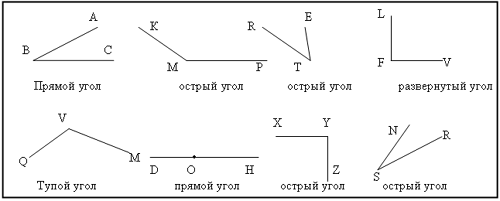 проверить домашнее задание Проверка домашнего задания друг друга проверяют Что необходимо сделать, чтобы узнать новое? (Повторить то, что поможет нам при открытии новых знаний), организовать  целенаправленную познавательную деятельность учащихся.Ребята. Сегодня мы с вами с помощью транспортира будем чертить углы«Найти свое имя»Ученики в процессе обсуждения приходят к  мнению, что нужно попробоватьДети проверяют домашнее заданиеДети отвечают на листахРабочие тетради с домашним заданиемслайдтри  хлопка/10 мин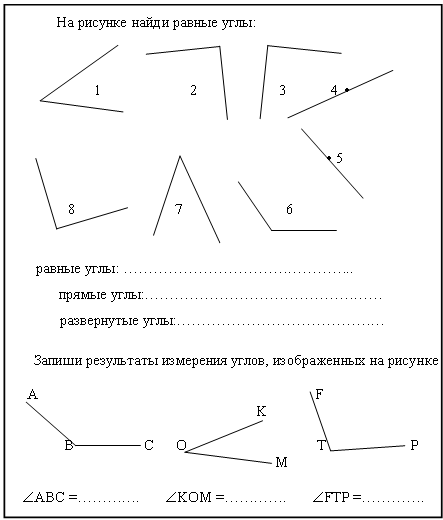 Три хлопка13минІІ. Основная часть  Работа по парамСоставьте и запишите выступление спикеров от каждой группы№ 1387,1398     ІІ. Основная часть  Работа по парамСоставьте и запишите выступление спикеров от каждой группы№ 1387,1398     Обсуждают в группах, высказывают мнения, выполняют задание. Выступают по 1 члену  от группы  Вырабатывают критерии оценивания задачи.В группах решают задачи. записывают на постере. Защищает 1 член  от группы Расшифровывают ответы  и обсуждаютУченики обсуждают дают свой ответыкарточки – задания для каждой группыпрезентацияИКТтри хлопкакритериальное оцениваниетри хлопка3минФизминуткапредупреждение нарушений осанки, профилактика заболеваний.Быстро встали, улыбнулись.Выше-выше потянулись.Ну-ка, плечи распрямите,Поднимите, опустите.Вправо, влево повернитесь,Рук коленями коснитесь.Сели, встали. Сели, встали.И на месте побежалиФизминуткапредупреждение нарушений осанки, профилактика заболеваний.Быстро встали, улыбнулись.Выше-выше потянулись.Ну-ка, плечи распрямите,Поднимите, опустите.Вправо, влево повернитесь,Рук коленями коснитесь.Сели, встали. Сели, встали.И на месте побежалиДети выполняют движениеИКТС/8 м/6минІІІ. РефлексияВспомните, под каким девизом работали? («Маленькие удачи – путь к большой победе»)Что нового узнали? () - Что мы сегодня повторили на уроке?К какой победе приведет нас эта удача?Кто уже чувствует себя уверенно при  выполнении заданий на сравнение?Кто доволен своей работой? Кого можно отметить за хорошие успехи?Оцените свою работу с помощью смайлика.ІІІ. РефлексияВспомните, под каким девизом работали? («Маленькие удачи – путь к большой победе»)Что нового узнали? () - Что мы сегодня повторили на уроке?К какой победе приведет нас эта удача?Кто уже чувствует себя уверенно при  выполнении заданий на сравнение?Кто доволен своей работой? Кого можно отметить за хорошие успехи?Оцените свою работу с помощью смайлика.Отвечают на вопросыУчащиеся подводят итоги урока, высказываясь, что удалось им на уроке, а что – нетОценивают ощущения после урока с помощью смайликаСмайлики2минДомашнее  задание с.ОцениваниеДомашнее  задание с.ОцениваниеДети записывают домашнее задание.